 November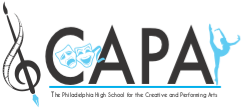 201912School Selection Process ClosesHarvest Vocal Recital 6 pm3456789Latin Festival“Dia de los Muertos”ELECTION DAYSchool Closed!FAFSA Advisory PeriodHamilton Trip – TBA10111213141516VETERAN’S DAYSchool Closed!BenchmarksMusical AuditionsMusical AuditionsSeniors CAP and Gown MeasuredSpoken Work Show 3:30 Room 109Noon DismissalTeacher PD17181920212223Noon Dismissal for Report Card ConferencesNoon Dismissal for Report Card Conferences24252627282930Thanksgiving BreakNO SCHOOL!Thanksgiving BreakNO SCHOOL!All Seniors must be in school to be measured for their CAP and GOWN on November 14th!! Report Card Conferences:  11/21 1pm – 3 pm and 5 pm – 7pm11/22- 1-3 PMNeed help with FAFSA?Call our Counselors!!215-400-8140